D52- Declaració  responsable de veracitat de les dades bancàries aportades   Declaración responsable de veracidad de los datos bancarios aportados Dades aportades relacionades amb el tràmit:Datos aportados relacionados con el trámite: Identificació del procediment i el tràmit                                                       Identificación del procedimiento y trámite( sol·licitud d’inici del procediment, resposta al requeriment,...)             (solicitud de inicio del procedimiento, respuesta al requerimiento,…)Declarant/DeclaranteRepresentant/RepresentanteDe conformitat amb el Decret 6/2013, de 8 de febrer, de mesures de simplificació documental dels procediments administratius, i la relació de documents del Catàleg de simplificació documental substituïbles per la presentació d’aquesta declaració,De conformidad con el Decreto 6/2013, de 8 de febrero, de medidas de simplificación documental de los procedimientos administrativos, y la relación de documentos del Catálogo de Simplificación Documental sustituibles por la presentación de esta declaración,DECLAR / DECLARO:1. La titularitat del compte bancari corresponent a les dades següents, a l’efecte de l’ingrés derivat del procediment esmentat a l’inici d’aquesta declaració:1. La titularidad de la cuenta bancaria correspondiente a los siguientes datos, a efectos del ingreso derivado del  procedimiento citado al inicio de la presente declaración:Dades de l’entitat bancària /Datos de la entidad bancaria2. La possibilitat d’acreditar documentalment les dades que s’esmenten en el punt 1, en cas que se m’exigeixin.2. La posibilidad de acreditar documentalmente los datos referidos en el punto 1, en caso de que se me exijan.3. L’Administració de la Comunitat Autònoma, una vegada fets els ingressos en el compte indicat en el punt 1 d’aquesta Declaració queda eximida de responsabilitat per les actuacions que es derivin d’errors en les dades indicades pel declarant.  3. La Administración de la Comunidad Autónoma, una vez realizados los ingresos en la cuenta indicada en el punto 1 de esta Declaración, queda eximida de responsabilidad por las actuaciones derivadas de errores en los datos indicados por el declarante.4. Autoritz l'Administració de la Comunitat Autònoma a consultar les dades d'identitat de bases de dades d'altres administracions a les quals pugui accedir per verificar les dades aportades mitjançant aquesta Declaració.4. Autorizo a la Administración de la Comunidad Autónoma a consultar los datos de identidad de bases de datos de otras administraciones a los que pueda acceder para la verificación de los aportados mediante esta Declaración........................, ........... de ....................... de 20....                                                             signatura/firma:Informació sobre protecció de dadesD’acord amb la Llei orgànica 15/1999, de 13 de desembre, de protecció de dades de caràcter personal, us informam que les dades personals que aporteu s’incorporaran i es tractaran en el fitxer de tercers amb la finalitat de dur el control i la gestió dels pagaments a persones creditores i de transferències a les entitats financeres. Per exercir el dret d’accés, rectificació, cancel·lació i oposició al tractament d’aquestes dades podeu adreçar-vos al centre gestor a què es refereix aquesta Declaració segons les condicions que preveu la legislació vigent. Información sobre protección de datosConforme a la Ley orgánica 15/1999, de 13 de diciembre, de protección de datos de carácter personal, os informamos de que los datos personales que aportáis se incorporarán y tratarán en el fichero de terceros al objeto de llevar el control y gestión de los pagos a personas acreedoras y de transferencias a las entidades financieras. Para el ejercicio del derecho de acceso, rectificación, cancelación y oposición al tratamiento de estos datos podéis dirigiros al centro gestor al que se refiere esta Declaración según las condiciones previstas en la legislación vigente.Notes/ Notas1  Model de Declaració elaborat conforme a l’annex 3 del Decret 6/2013, el Catàleg de simplificació documental i el  Reglament (UE) 260/2012, pel qual s’estableixen  requisits tècnics i empresarials per a les transferències i els càrrecs domiciliats en euros1 Modelo de Declaración elaborada conforme al anexo 3 del Decreto 6/2013,  el Catálogo de simplificación documental y el Reglamento (UE) Nº 260/2012, por el que se establecen requisitos técnicos y empresariales para las transferencias y los adeudos domiciliados en euros2  BIC: codi internacional d’identificació de l’entitat bancària o codi swift (màxim 11 caràcters).2  BIC: código internacional de identificación de la entidad bancaria o código Swift (máximo 11 caracteres).3  El codi IBAN té 24 dígits per a Espanya i fins a un màxim de 34 dígits per a d’altres països. 3  El código IBAN tiene 24 dígitos para España  y hasta un máximo de 34 dígitos para otros países.Nom i llinatges/Nombre y apellidos:Nom i llinatges/Nombre y apellidos:Nom i llinatges/Nombre y apellidos:Nom i llinatges/Nombre y apellidos:DNI/NIF:DNI/NIF:DNI/NIF:DNI/NIF:Adreça de notificació o dades del mitjà preferent (posau les dades de l’opció escollida):Dirección de notificación o datos del medio preferente (indicar los datos de la opción escogida):Adreça de notificació o dades del mitjà preferent (posau les dades de l’opció escollida):Dirección de notificación o datos del medio preferente (indicar los datos de la opción escogida):Adreça de notificació o dades del mitjà preferent (posau les dades de l’opció escollida):Dirección de notificación o datos del medio preferente (indicar los datos de la opción escogida):Adreça de notificació o dades del mitjà preferent (posau les dades de l’opció escollida):Dirección de notificación o datos del medio preferente (indicar los datos de la opción escogida):Localitat/Localidad:Localitat/Localidad:Localitat/Localidad:Codi postal/Código postal:Municipi/Municipio:Província/Provincia:Província/Provincia:Província/Provincia:Telèfon/Teléfono:Telèfon/Teléfono:Fax:Fax:Adreça electrònica/Dirección electrónica: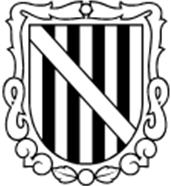 Adreça electrònica/Dirección electrónica:Adreça electrònica/Dirección electrónica:Adreça electrònica/Dirección electrónica:Nom i llinatges/Nombre y apellidos:Nom i llinatges/Nombre y apellidos:Nom i llinatges/Nombre y apellidos:Nom i llinatges/Nombre y apellidos:DNI/NIF:DNI/NIF:DNI/NIF:DNI/NIF:Adreça de notificació o dades del mitjà preferent (posau les dades de l’opció escollida):Dirección de notificación o datos del medio preferente (indicar los datos de la opción escogida):Adreça de notificació o dades del mitjà preferent (posau les dades de l’opció escollida):Dirección de notificación o datos del medio preferente (indicar los datos de la opción escogida):Adreça de notificació o dades del mitjà preferent (posau les dades de l’opció escollida):Dirección de notificación o datos del medio preferente (indicar los datos de la opción escogida):Adreça de notificació o dades del mitjà preferent (posau les dades de l’opció escollida):Dirección de notificación o datos del medio preferente (indicar los datos de la opción escogida):Localitat/Localidad:Localitat/Localidad:Localitat/Localidad:Codi postal/Código postal:Municipi/Municipio:Província/Provincia:Província/Provincia:Província/Provincia:Telèfon/Teléfono:Telèfon/Teléfono:Fax:Fax:Adreça electrònica/Dirección electrónica:Adreça electrònica/Dirección electrónica:Adreça electrònica/Dirección electrónica:Adreça electrònica/Dirección electrónica:Nom entitat/Nombre entidadDomicili sucursal o oficina Domicilio sucursal u oficinaCODI BIC o SWIFT 2 / CÓDIGO BIC o SWIFT 2 : Dades del compte /Datos de la cuentaSeleccionar l’opció que correspongui/ Seleccionar la opción que correspondaDades del compte /Datos de la cuentaSeleccionar l’opció que correspongui/ Seleccionar la opción que correspondaDades del compte /Datos de la cuentaSeleccionar l’opció que correspongui/ Seleccionar la opción que correspondaDades del compte /Datos de la cuentaSeleccionar l’opció que correspongui/ Seleccionar la opción que correspondaDades del compte /Datos de la cuentaSeleccionar l’opció que correspongui/ Seleccionar la opción que correspondaDades del compte /Datos de la cuentaSeleccionar l’opció que correspongui/ Seleccionar la opción que correspondaDades del compte /Datos de la cuentaSeleccionar l’opció que correspongui/ Seleccionar la opción que correspondaDades del compte /Datos de la cuentaSeleccionar l’opció que correspongui/ Seleccionar la opción que correspondaDades del compte /Datos de la cuentaSeleccionar l’opció que correspongui/ Seleccionar la opción que correspondaDades del compte /Datos de la cuentaSeleccionar l’opció que correspongui/ Seleccionar la opción que correspondaDades del compte /Datos de la cuentaSeleccionar l’opció que correspongui/ Seleccionar la opción que correspondaDades del compte /Datos de la cuentaSeleccionar l’opció que correspongui/ Seleccionar la opción que correspondaDades del compte /Datos de la cuentaSeleccionar l’opció que correspongui/ Seleccionar la opción que correspondaDades del compte /Datos de la cuentaSeleccionar l’opció que correspongui/ Seleccionar la opción que correspondaDades del compte /Datos de la cuentaSeleccionar l’opció que correspongui/ Seleccionar la opción que correspondaDades del compte /Datos de la cuentaSeleccionar l’opció que correspongui/ Seleccionar la opción que correspondaDades del compte /Datos de la cuentaSeleccionar l’opció que correspongui/ Seleccionar la opción que correspondaDades del compte /Datos de la cuentaSeleccionar l’opció que correspongui/ Seleccionar la opción que correspondaDades del compte /Datos de la cuentaSeleccionar l’opció que correspongui/ Seleccionar la opción que correspondaDades del compte /Datos de la cuentaSeleccionar l’opció que correspongui/ Seleccionar la opción que correspondaDades del compte /Datos de la cuentaSeleccionar l’opció que correspongui/ Seleccionar la opción que correspondaDades del compte /Datos de la cuentaSeleccionar l’opció que correspongui/ Seleccionar la opción que correspondaDades del compte /Datos de la cuentaSeleccionar l’opció que correspongui/ Seleccionar la opción que correspondaDades del compte /Datos de la cuentaSeleccionar l’opció que correspongui/ Seleccionar la opción que correspondaDades del compte /Datos de la cuentaSeleccionar l’opció que correspongui/ Seleccionar la opción que correspondaDades del compte /Datos de la cuentaSeleccionar l’opció que correspongui/ Seleccionar la opción que correspondaDades del compte /Datos de la cuentaSeleccionar l’opció que correspongui/ Seleccionar la opción que correspondaDades del compte /Datos de la cuentaSeleccionar l’opció que correspongui/ Seleccionar la opción que correspondaDades del compte /Datos de la cuentaSeleccionar l’opció que correspongui/ Seleccionar la opción que correspondaDades del compte /Datos de la cuentaSeleccionar l’opció que correspongui/ Seleccionar la opción que correspondaDades del compte /Datos de la cuentaSeleccionar l’opció que correspongui/ Seleccionar la opción que correspondaDades del compte /Datos de la cuentaSeleccionar l’opció que correspongui/ Seleccionar la opción que correspondaDades del compte /Datos de la cuentaSeleccionar l’opció que correspongui/ Seleccionar la opción que correspondaDades del compte /Datos de la cuentaSeleccionar l’opció que correspongui/ Seleccionar la opción que correspondaDades del compte /Datos de la cuentaSeleccionar l’opció que correspongui/ Seleccionar la opción que correspondaDades del compte /Datos de la cuentaSeleccionar l’opció que correspongui/ Seleccionar la opción que correspondaDades del compte /Datos de la cuentaSeleccionar l’opció que correspongui/ Seleccionar la opción que correspondaDades del compte /Datos de la cuentaSeleccionar l’opció que correspongui/ Seleccionar la opción que correspondaDades del compte /Datos de la cuentaSeleccionar l’opció que correspongui/ Seleccionar la opción que correspondaDades del compte /Datos de la cuentaSeleccionar l’opció que correspongui/ Seleccionar la opción que correspondaDades del compte /Datos de la cuentaSeleccionar l’opció que correspongui/ Seleccionar la opción que correspondaDades del compte /Datos de la cuentaSeleccionar l’opció que correspongui/ Seleccionar la opción que correspondaDades del compte /Datos de la cuentaSeleccionar l’opció que correspongui/ Seleccionar la opción que correspondaDades del compte /Datos de la cuentaSeleccionar l’opció que correspongui/ Seleccionar la opción que correspondaDades del compte /Datos de la cuentaSeleccionar l’opció que correspongui/ Seleccionar la opción que correspondaDades del compte /Datos de la cuentaSeleccionar l’opció que correspongui/ Seleccionar la opción que correspondaDades del compte /Datos de la cuentaSeleccionar l’opció que correspongui/ Seleccionar la opción que correspondaDades del compte /Datos de la cuentaSeleccionar l’opció que correspongui/ Seleccionar la opción que correspondaDades del compte /Datos de la cuentaSeleccionar l’opció que correspongui/ Seleccionar la opción que correspondaDades del compte /Datos de la cuentaSeleccionar l’opció que correspongui/ Seleccionar la opción que correspondaDades del compte /Datos de la cuentaSeleccionar l’opció que correspongui/ Seleccionar la opción que correspondaDades del compte /Datos de la cuentaSeleccionar l’opció que correspongui/ Seleccionar la opción que correspondaDades del compte /Datos de la cuentaSeleccionar l’opció que correspongui/ Seleccionar la opción que correspondaDades del compte /Datos de la cuentaSeleccionar l’opció que correspongui/ Seleccionar la opción que correspondaDades del compte /Datos de la cuentaSeleccionar l’opció que correspongui/ Seleccionar la opción que correspondaDades del compte /Datos de la cuentaSeleccionar l’opció que correspongui/ Seleccionar la opción que correspondaOpció 1/Opción 1- IBAN DEL COMPTE3 /IBAN DE LA CUENTA3 per a comptes a Espanya/para cuentas en España:Opció 1/Opción 1- IBAN DEL COMPTE3 /IBAN DE LA CUENTA3 per a comptes a Espanya/para cuentas en España:Opció 1/Opción 1- IBAN DEL COMPTE3 /IBAN DE LA CUENTA3 per a comptes a Espanya/para cuentas en España:Opció 1/Opción 1- IBAN DEL COMPTE3 /IBAN DE LA CUENTA3 per a comptes a Espanya/para cuentas en España:Opció 1/Opción 1- IBAN DEL COMPTE3 /IBAN DE LA CUENTA3 per a comptes a Espanya/para cuentas en España:Opció 1/Opción 1- IBAN DEL COMPTE3 /IBAN DE LA CUENTA3 per a comptes a Espanya/para cuentas en España:Opció 1/Opción 1- IBAN DEL COMPTE3 /IBAN DE LA CUENTA3 per a comptes a Espanya/para cuentas en España:Opció 1/Opción 1- IBAN DEL COMPTE3 /IBAN DE LA CUENTA3 per a comptes a Espanya/para cuentas en España:Opció 1/Opción 1- IBAN DEL COMPTE3 /IBAN DE LA CUENTA3 per a comptes a Espanya/para cuentas en España:Opció 1/Opción 1- IBAN DEL COMPTE3 /IBAN DE LA CUENTA3 per a comptes a Espanya/para cuentas en España:Opció 1/Opción 1- IBAN DEL COMPTE3 /IBAN DE LA CUENTA3 per a comptes a Espanya/para cuentas en España:Opció 1/Opción 1- IBAN DEL COMPTE3 /IBAN DE LA CUENTA3 per a comptes a Espanya/para cuentas en España:Opció 1/Opción 1- IBAN DEL COMPTE3 /IBAN DE LA CUENTA3 per a comptes a Espanya/para cuentas en España:Opció 1/Opción 1- IBAN DEL COMPTE3 /IBAN DE LA CUENTA3 per a comptes a Espanya/para cuentas en España:Opció 1/Opción 1- IBAN DEL COMPTE3 /IBAN DE LA CUENTA3 per a comptes a Espanya/para cuentas en España:Opció 1/Opción 1- IBAN DEL COMPTE3 /IBAN DE LA CUENTA3 per a comptes a Espanya/para cuentas en España:Opció 1/Opción 1- IBAN DEL COMPTE3 /IBAN DE LA CUENTA3 per a comptes a Espanya/para cuentas en España:Opció 1/Opción 1- IBAN DEL COMPTE3 /IBAN DE LA CUENTA3 per a comptes a Espanya/para cuentas en España:Opció 1/Opción 1- IBAN DEL COMPTE3 /IBAN DE LA CUENTA3 per a comptes a Espanya/para cuentas en España:Opció 1/Opción 1- IBAN DEL COMPTE3 /IBAN DE LA CUENTA3 per a comptes a Espanya/para cuentas en España:Opció 1/Opción 1- IBAN DEL COMPTE3 /IBAN DE LA CUENTA3 per a comptes a Espanya/para cuentas en España:Opció 1/Opción 1- IBAN DEL COMPTE3 /IBAN DE LA CUENTA3 per a comptes a Espanya/para cuentas en España:Opció 1/Opción 1- IBAN DEL COMPTE3 /IBAN DE LA CUENTA3 per a comptes a Espanya/para cuentas en España:Opció 1/Opción 1- IBAN DEL COMPTE3 /IBAN DE LA CUENTA3 per a comptes a Espanya/para cuentas en España:Opció 1/Opción 1- IBAN DEL COMPTE3 /IBAN DE LA CUENTA3 per a comptes a Espanya/para cuentas en España:Opció 1/Opción 1- IBAN DEL COMPTE3 /IBAN DE LA CUENTA3 per a comptes a Espanya/para cuentas en España:Opció 1/Opción 1- IBAN DEL COMPTE3 /IBAN DE LA CUENTA3 per a comptes a Espanya/para cuentas en España:Opció 1/Opción 1- IBAN DEL COMPTE3 /IBAN DE LA CUENTA3 per a comptes a Espanya/para cuentas en España:Opció 1/Opción 1- IBAN DEL COMPTE3 /IBAN DE LA CUENTA3 per a comptes a Espanya/para cuentas en España:Opció 1/Opción 1- IBAN DEL COMPTE3 /IBAN DE LA CUENTA3 per a comptes a Espanya/para cuentas en España:Opció 1/Opción 1- IBAN DEL COMPTE3 /IBAN DE LA CUENTA3 per a comptes a Espanya/para cuentas en España:Opció 1/Opción 1- IBAN DEL COMPTE3 /IBAN DE LA CUENTA3 per a comptes a Espanya/para cuentas en España:Opció 1/Opción 1- IBAN DEL COMPTE3 /IBAN DE LA CUENTA3 per a comptes a Espanya/para cuentas en España:Opció 1/Opción 1- IBAN DEL COMPTE3 /IBAN DE LA CUENTA3 per a comptes a Espanya/para cuentas en España:Opció 1/Opción 1- IBAN DEL COMPTE3 /IBAN DE LA CUENTA3 per a comptes a Espanya/para cuentas en España:Opció 1/Opción 1- IBAN DEL COMPTE3 /IBAN DE LA CUENTA3 per a comptes a Espanya/para cuentas en España:Opció 1/Opción 1- IBAN DEL COMPTE3 /IBAN DE LA CUENTA3 per a comptes a Espanya/para cuentas en España:Opció 1/Opción 1- IBAN DEL COMPTE3 /IBAN DE LA CUENTA3 per a comptes a Espanya/para cuentas en España:Opció 1/Opción 1- IBAN DEL COMPTE3 /IBAN DE LA CUENTA3 per a comptes a Espanya/para cuentas en España:Opció 1/Opción 1- IBAN DEL COMPTE3 /IBAN DE LA CUENTA3 per a comptes a Espanya/para cuentas en España:Opció 1/Opción 1- IBAN DEL COMPTE3 /IBAN DE LA CUENTA3 per a comptes a Espanya/para cuentas en España:Opció 1/Opción 1- IBAN DEL COMPTE3 /IBAN DE LA CUENTA3 per a comptes a Espanya/para cuentas en España:Opció 1/Opción 1- IBAN DEL COMPTE3 /IBAN DE LA CUENTA3 per a comptes a Espanya/para cuentas en España:Opció 1/Opción 1- IBAN DEL COMPTE3 /IBAN DE LA CUENTA3 per a comptes a Espanya/para cuentas en España:Opció 1/Opción 1- IBAN DEL COMPTE3 /IBAN DE LA CUENTA3 per a comptes a Espanya/para cuentas en España:Opció 1/Opción 1- IBAN DEL COMPTE3 /IBAN DE LA CUENTA3 per a comptes a Espanya/para cuentas en España:Opció 1/Opción 1- IBAN DEL COMPTE3 /IBAN DE LA CUENTA3 per a comptes a Espanya/para cuentas en España:Opció 1/Opción 1- IBAN DEL COMPTE3 /IBAN DE LA CUENTA3 per a comptes a Espanya/para cuentas en España:Opció 1/Opción 1- IBAN DEL COMPTE3 /IBAN DE LA CUENTA3 per a comptes a Espanya/para cuentas en España:Opció 1/Opción 1- IBAN DEL COMPTE3 /IBAN DE LA CUENTA3 per a comptes a Espanya/para cuentas en España:Opció 1/Opción 1- IBAN DEL COMPTE3 /IBAN DE LA CUENTA3 per a comptes a Espanya/para cuentas en España:Opció 1/Opción 1- IBAN DEL COMPTE3 /IBAN DE LA CUENTA3 per a comptes a Espanya/para cuentas en España:Opció 1/Opción 1- IBAN DEL COMPTE3 /IBAN DE LA CUENTA3 per a comptes a Espanya/para cuentas en España:Opció 1/Opción 1- IBAN DEL COMPTE3 /IBAN DE LA CUENTA3 per a comptes a Espanya/para cuentas en España:Opció 1/Opción 1- IBAN DEL COMPTE3 /IBAN DE LA CUENTA3 per a comptes a Espanya/para cuentas en España:Opció 1/Opción 1- IBAN DEL COMPTE3 /IBAN DE LA CUENTA3 per a comptes a Espanya/para cuentas en España:País  (2 dígits /dígitos)País  (2 dígits /dígitos)País  (2 dígits /dígitos)País  (2 dígits /dígitos)Control IBAN(2 dígits /dígitos)Control IBAN(2 dígits /dígitos)Control IBAN(2 dígits /dígitos)Control IBAN(2 dígits /dígitos)Control IBAN(2 dígits /dígitos)Codi entitat/ Código entidad (4 dígits/dígitos)Codi entitat/ Código entidad (4 dígits/dígitos)Codi entitat/ Código entidad (4 dígits/dígitos)Codi entitat/ Código entidad (4 dígits/dígitos)Codi entitat/ Código entidad (4 dígits/dígitos)Codi entitat/ Código entidad (4 dígits/dígitos)Codi entitat/ Código entidad (4 dígits/dígitos)Codi entitat/ Código entidad (4 dígits/dígitos)Codi/Código sucursal-oficina (4 dígits/dígitos)Codi/Código sucursal-oficina (4 dígits/dígitos)Codi/Código sucursal-oficina (4 dígits/dígitos)Codi/Código sucursal-oficina (4 dígits/dígitos)Codi/Código sucursal-oficina (4 dígits/dígitos)Codi/Código sucursal-oficina (4 dígits/dígitos)Codi/Código sucursal-oficina (4 dígits/dígitos)Codi/Código sucursal-oficina (4 dígits/dígitos)Codi/Código sucursal-oficina (4 dígits/dígitos)Codi/Código sucursal-oficina (4 dígits/dígitos)DC  compte(2 dígits /dígitos)DC  compte(2 dígits /dígitos)DC  compte(2 dígits /dígitos)DC  compte(2 dígits /dígitos)DC  compte(2 dígits /dígitos)Núm. compte o llibreta / Nº cuenta o libreta (10 dígits/dígitos)Núm. compte o llibreta / Nº cuenta o libreta (10 dígits/dígitos)Núm. compte o llibreta / Nº cuenta o libreta (10 dígits/dígitos)Núm. compte o llibreta / Nº cuenta o libreta (10 dígits/dígitos)Núm. compte o llibreta / Nº cuenta o libreta (10 dígits/dígitos)Núm. compte o llibreta / Nº cuenta o libreta (10 dígits/dígitos)Núm. compte o llibreta / Nº cuenta o libreta (10 dígits/dígitos)Núm. compte o llibreta / Nº cuenta o libreta (10 dígits/dígitos)Núm. compte o llibreta / Nº cuenta o libreta (10 dígits/dígitos)Núm. compte o llibreta / Nº cuenta o libreta (10 dígits/dígitos)Núm. compte o llibreta / Nº cuenta o libreta (10 dígits/dígitos)Núm. compte o llibreta / Nº cuenta o libreta (10 dígits/dígitos)Núm. compte o llibreta / Nº cuenta o libreta (10 dígits/dígitos)Núm. compte o llibreta / Nº cuenta o libreta (10 dígits/dígitos)Núm. compte o llibreta / Nº cuenta o libreta (10 dígits/dígitos)Núm. compte o llibreta / Nº cuenta o libreta (10 dígits/dígitos)Núm. compte o llibreta / Nº cuenta o libreta (10 dígits/dígitos)Núm. compte o llibreta / Nº cuenta o libreta (10 dígits/dígitos)Núm. compte o llibreta / Nº cuenta o libreta (10 dígits/dígitos)Núm. compte o llibreta / Nº cuenta o libreta (10 dígits/dígitos)Núm. compte o llibreta / Nº cuenta o libreta (10 dígits/dígitos)Núm. compte o llibreta / Nº cuenta o libreta (10 dígits/dígitos)Núm. compte o llibreta / Nº cuenta o libreta (10 dígits/dígitos)Núm. compte o llibreta / Nº cuenta o libreta (10 dígits/dígitos)EESSOpció 2/ Opción 2- IBAN DEL COMPTE3 d’altres països/IBAN DE LA CUENTA3 de otros países:Opció 2/ Opción 2- IBAN DEL COMPTE3 d’altres països/IBAN DE LA CUENTA3 de otros países:Opció 2/ Opción 2- IBAN DEL COMPTE3 d’altres països/IBAN DE LA CUENTA3 de otros países:Opció 2/ Opción 2- IBAN DEL COMPTE3 d’altres països/IBAN DE LA CUENTA3 de otros países:Opció 2/ Opción 2- IBAN DEL COMPTE3 d’altres països/IBAN DE LA CUENTA3 de otros países:Opció 2/ Opción 2- IBAN DEL COMPTE3 d’altres països/IBAN DE LA CUENTA3 de otros países:Opció 2/ Opción 2- IBAN DEL COMPTE3 d’altres països/IBAN DE LA CUENTA3 de otros países:Opció 2/ Opción 2- IBAN DEL COMPTE3 d’altres països/IBAN DE LA CUENTA3 de otros países:Opció 2/ Opción 2- IBAN DEL COMPTE3 d’altres països/IBAN DE LA CUENTA3 de otros países:Opció 2/ Opción 2- IBAN DEL COMPTE3 d’altres països/IBAN DE LA CUENTA3 de otros países:Opció 2/ Opción 2- IBAN DEL COMPTE3 d’altres països/IBAN DE LA CUENTA3 de otros países:Opció 2/ Opción 2- IBAN DEL COMPTE3 d’altres països/IBAN DE LA CUENTA3 de otros países:Opció 2/ Opción 2- IBAN DEL COMPTE3 d’altres països/IBAN DE LA CUENTA3 de otros países:Opció 2/ Opción 2- IBAN DEL COMPTE3 d’altres països/IBAN DE LA CUENTA3 de otros países:Opció 2/ Opción 2- IBAN DEL COMPTE3 d’altres països/IBAN DE LA CUENTA3 de otros países:Opció 2/ Opción 2- IBAN DEL COMPTE3 d’altres països/IBAN DE LA CUENTA3 de otros países:Opció 2/ Opción 2- IBAN DEL COMPTE3 d’altres països/IBAN DE LA CUENTA3 de otros países:Opció 2/ Opción 2- IBAN DEL COMPTE3 d’altres països/IBAN DE LA CUENTA3 de otros países:Opció 2/ Opción 2- IBAN DEL COMPTE3 d’altres països/IBAN DE LA CUENTA3 de otros países:Opció 2/ Opción 2- IBAN DEL COMPTE3 d’altres països/IBAN DE LA CUENTA3 de otros países:Opció 2/ Opción 2- IBAN DEL COMPTE3 d’altres països/IBAN DE LA CUENTA3 de otros países:Opció 2/ Opción 2- IBAN DEL COMPTE3 d’altres països/IBAN DE LA CUENTA3 de otros países:Opció 2/ Opción 2- IBAN DEL COMPTE3 d’altres països/IBAN DE LA CUENTA3 de otros países:Opció 2/ Opción 2- IBAN DEL COMPTE3 d’altres països/IBAN DE LA CUENTA3 de otros países:Opció 2/ Opción 2- IBAN DEL COMPTE3 d’altres països/IBAN DE LA CUENTA3 de otros países:Opció 2/ Opción 2- IBAN DEL COMPTE3 d’altres països/IBAN DE LA CUENTA3 de otros países:Opció 2/ Opción 2- IBAN DEL COMPTE3 d’altres països/IBAN DE LA CUENTA3 de otros países:Opció 2/ Opción 2- IBAN DEL COMPTE3 d’altres països/IBAN DE LA CUENTA3 de otros países:Opció 2/ Opción 2- IBAN DEL COMPTE3 d’altres països/IBAN DE LA CUENTA3 de otros países:Opció 2/ Opción 2- IBAN DEL COMPTE3 d’altres països/IBAN DE LA CUENTA3 de otros países:Opció 2/ Opción 2- IBAN DEL COMPTE3 d’altres països/IBAN DE LA CUENTA3 de otros países:Opció 2/ Opción 2- IBAN DEL COMPTE3 d’altres països/IBAN DE LA CUENTA3 de otros países:Opció 2/ Opción 2- IBAN DEL COMPTE3 d’altres països/IBAN DE LA CUENTA3 de otros países:Opció 2/ Opción 2- IBAN DEL COMPTE3 d’altres països/IBAN DE LA CUENTA3 de otros países:Opció 2/ Opción 2- IBAN DEL COMPTE3 d’altres països/IBAN DE LA CUENTA3 de otros países:Opció 2/ Opción 2- IBAN DEL COMPTE3 d’altres països/IBAN DE LA CUENTA3 de otros países:Opció 2/ Opción 2- IBAN DEL COMPTE3 d’altres països/IBAN DE LA CUENTA3 de otros países:Opció 2/ Opción 2- IBAN DEL COMPTE3 d’altres països/IBAN DE LA CUENTA3 de otros países:Opció 2/ Opción 2- IBAN DEL COMPTE3 d’altres països/IBAN DE LA CUENTA3 de otros países:Opció 2/ Opción 2- IBAN DEL COMPTE3 d’altres països/IBAN DE LA CUENTA3 de otros países:Opció 2/ Opción 2- IBAN DEL COMPTE3 d’altres països/IBAN DE LA CUENTA3 de otros países:Opció 2/ Opción 2- IBAN DEL COMPTE3 d’altres països/IBAN DE LA CUENTA3 de otros países:Opció 2/ Opción 2- IBAN DEL COMPTE3 d’altres països/IBAN DE LA CUENTA3 de otros países:Opció 2/ Opción 2- IBAN DEL COMPTE3 d’altres països/IBAN DE LA CUENTA3 de otros países:Opció 2/ Opción 2- IBAN DEL COMPTE3 d’altres països/IBAN DE LA CUENTA3 de otros países:Opció 2/ Opción 2- IBAN DEL COMPTE3 d’altres països/IBAN DE LA CUENTA3 de otros países:Opció 2/ Opción 2- IBAN DEL COMPTE3 d’altres països/IBAN DE LA CUENTA3 de otros países:Opció 2/ Opción 2- IBAN DEL COMPTE3 d’altres països/IBAN DE LA CUENTA3 de otros países:Opció 2/ Opción 2- IBAN DEL COMPTE3 d’altres països/IBAN DE LA CUENTA3 de otros países:Opció 2/ Opción 2- IBAN DEL COMPTE3 d’altres països/IBAN DE LA CUENTA3 de otros países:Opció 2/ Opción 2- IBAN DEL COMPTE3 d’altres països/IBAN DE LA CUENTA3 de otros países:Opció 2/ Opción 2- IBAN DEL COMPTE3 d’altres països/IBAN DE LA CUENTA3 de otros países:Opció 2/ Opción 2- IBAN DEL COMPTE3 d’altres països/IBAN DE LA CUENTA3 de otros países:Opció 2/ Opción 2- IBAN DEL COMPTE3 d’altres països/IBAN DE LA CUENTA3 de otros países:Opció 2/ Opción 2- IBAN DEL COMPTE3 d’altres països/IBAN DE LA CUENTA3 de otros países:Opció 2/ Opción 2- IBAN DEL COMPTE3 d’altres països/IBAN DE LA CUENTA3 de otros países:Opció 3/Opción 3 - Numeració del compte/ Numeración de la cuenta:Només per a comptes a països sense codi IBAN/ Sólo para cuentas en países sin código IBANOpció 3/Opción 3 - Numeració del compte/ Numeración de la cuenta:Només per a comptes a països sense codi IBAN/ Sólo para cuentas en países sin código IBANOpció 3/Opción 3 - Numeració del compte/ Numeración de la cuenta:Només per a comptes a països sense codi IBAN/ Sólo para cuentas en países sin código IBANOpció 3/Opción 3 - Numeració del compte/ Numeración de la cuenta:Només per a comptes a països sense codi IBAN/ Sólo para cuentas en países sin código IBANOpció 3/Opción 3 - Numeració del compte/ Numeración de la cuenta:Només per a comptes a països sense codi IBAN/ Sólo para cuentas en países sin código IBANOpció 3/Opción 3 - Numeració del compte/ Numeración de la cuenta:Només per a comptes a països sense codi IBAN/ Sólo para cuentas en países sin código IBANOpció 3/Opción 3 - Numeració del compte/ Numeración de la cuenta:Només per a comptes a països sense codi IBAN/ Sólo para cuentas en países sin código IBANOpció 3/Opción 3 - Numeració del compte/ Numeración de la cuenta:Només per a comptes a països sense codi IBAN/ Sólo para cuentas en países sin código IBANOpció 3/Opción 3 - Numeració del compte/ Numeración de la cuenta:Només per a comptes a països sense codi IBAN/ Sólo para cuentas en países sin código IBANOpció 3/Opción 3 - Numeració del compte/ Numeración de la cuenta:Només per a comptes a països sense codi IBAN/ Sólo para cuentas en países sin código IBANOpció 3/Opción 3 - Numeració del compte/ Numeración de la cuenta:Només per a comptes a països sense codi IBAN/ Sólo para cuentas en países sin código IBANOpció 3/Opción 3 - Numeració del compte/ Numeración de la cuenta:Només per a comptes a països sense codi IBAN/ Sólo para cuentas en países sin código IBANOpció 3/Opción 3 - Numeració del compte/ Numeración de la cuenta:Només per a comptes a països sense codi IBAN/ Sólo para cuentas en países sin código IBANOpció 3/Opción 3 - Numeració del compte/ Numeración de la cuenta:Només per a comptes a països sense codi IBAN/ Sólo para cuentas en países sin código IBANOpció 3/Opción 3 - Numeració del compte/ Numeración de la cuenta:Només per a comptes a països sense codi IBAN/ Sólo para cuentas en países sin código IBANOpció 3/Opción 3 - Numeració del compte/ Numeración de la cuenta:Només per a comptes a països sense codi IBAN/ Sólo para cuentas en países sin código IBANOpció 3/Opción 3 - Numeració del compte/ Numeración de la cuenta:Només per a comptes a països sense codi IBAN/ Sólo para cuentas en países sin código IBANOpció 3/Opción 3 - Numeració del compte/ Numeración de la cuenta:Només per a comptes a països sense codi IBAN/ Sólo para cuentas en países sin código IBANOpció 3/Opción 3 - Numeració del compte/ Numeración de la cuenta:Només per a comptes a països sense codi IBAN/ Sólo para cuentas en países sin código IBANOpció 3/Opción 3 - Numeració del compte/ Numeración de la cuenta:Només per a comptes a països sense codi IBAN/ Sólo para cuentas en países sin código IBANOpció 3/Opción 3 - Numeració del compte/ Numeración de la cuenta:Només per a comptes a països sense codi IBAN/ Sólo para cuentas en países sin código IBANOpció 3/Opción 3 - Numeració del compte/ Numeración de la cuenta:Només per a comptes a països sense codi IBAN/ Sólo para cuentas en países sin código IBANOpció 3/Opción 3 - Numeració del compte/ Numeración de la cuenta:Només per a comptes a països sense codi IBAN/ Sólo para cuentas en países sin código IBANOpció 3/Opción 3 - Numeració del compte/ Numeración de la cuenta:Només per a comptes a països sense codi IBAN/ Sólo para cuentas en países sin código IBANOpció 3/Opción 3 - Numeració del compte/ Numeración de la cuenta:Només per a comptes a països sense codi IBAN/ Sólo para cuentas en países sin código IBANOpció 3/Opción 3 - Numeració del compte/ Numeración de la cuenta:Només per a comptes a països sense codi IBAN/ Sólo para cuentas en países sin código IBANOpció 3/Opción 3 - Numeració del compte/ Numeración de la cuenta:Només per a comptes a països sense codi IBAN/ Sólo para cuentas en países sin código IBANOpció 3/Opción 3 - Numeració del compte/ Numeración de la cuenta:Només per a comptes a països sense codi IBAN/ Sólo para cuentas en países sin código IBANOpció 3/Opción 3 - Numeració del compte/ Numeración de la cuenta:Només per a comptes a països sense codi IBAN/ Sólo para cuentas en países sin código IBANOpció 3/Opción 3 - Numeració del compte/ Numeración de la cuenta:Només per a comptes a països sense codi IBAN/ Sólo para cuentas en países sin código IBANOpció 3/Opción 3 - Numeració del compte/ Numeración de la cuenta:Només per a comptes a països sense codi IBAN/ Sólo para cuentas en países sin código IBANOpció 3/Opción 3 - Numeració del compte/ Numeración de la cuenta:Només per a comptes a països sense codi IBAN/ Sólo para cuentas en países sin código IBANOpció 3/Opción 3 - Numeració del compte/ Numeración de la cuenta:Només per a comptes a països sense codi IBAN/ Sólo para cuentas en países sin código IBANOpció 3/Opción 3 - Numeració del compte/ Numeración de la cuenta:Només per a comptes a països sense codi IBAN/ Sólo para cuentas en países sin código IBANOpció 3/Opción 3 - Numeració del compte/ Numeración de la cuenta:Només per a comptes a països sense codi IBAN/ Sólo para cuentas en países sin código IBANOpció 3/Opción 3 - Numeració del compte/ Numeración de la cuenta:Només per a comptes a països sense codi IBAN/ Sólo para cuentas en países sin código IBANPaís/País:País/País:País/País:País/País: